附件3：教职工体检网上预约流程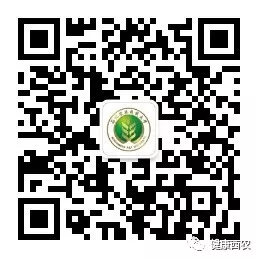 “健康西农”二维码预约流程：手机微信：扫描“健康西农”二维码——进入健康西农公众号——点击界面右下角“智慧医院”——点击“体检预约”——点击“团检”进入预约界面，按提示填写个人相关信息（“检次”选择“第2次”）——点击“立即预约”—— 显示“预约成功”，即可完成网上预约。